《問卷調查說明》全國教師工會總聯合會（簡稱全教總）為瞭解教師對於【智能障礙類】學生是否需要於12年國教課綱中《增加》訂定一般學科領域「智能障礙類學生課程綱要」之意見，特設計本問卷，本問卷所稱之「一般學科領域」課程綱要係指國語文、英語文、數學、社會、自然、藝術、綜合活動、生活課程、科技、健康與體育、全民國防教育等一般學科領綱，與特殊需求領域課綱及服務群科課綱無關。民國88年10月教育部公佈『特殊學校（班）國民教育階段智能障礙類課程綱要』強調以生活經驗為核心，透過適性教學達成教育目標。但是，民國100年開始試行之特殊教育大綱強調與普通教育接軌，智能障礙類學生並沒有另外設計專屬之課程綱要，而要求從普通教育課程綱要調整成認知功能輕微/嚴重缺損學生使用，然試辦過程中，基層教師向本會反應：愈到國小中-高年級、國中以上，普通教育課程綱要能力指標大都不適合智能障礙類學生，尤其是中、重度、極重度以上智能障礙類學生。現在十二年國民基本教育課程綱要正在擬訂當中，有關特殊類型（特殊教育、藝術才能）各領綱並無智能障礙類課程綱要，僅提供調整應用手冊（但調整手冊不是課綱，是參考資源之一）。教師針對智能障礙類學生的學習要從普通教育課程綱要來調整？還是另外要增加訂定屬於智能障礙類學生功能性導向的課程綱要？請教師表示意見及建議，本問卷調查期間自即日起至12月15日(四）止，調查結果將委請本會代表於國家教育研究院課程發展委員會、教育部課程審議委員會表達意見，所有個人資料（姓名、學校、連絡方式）僅供內部針對本議題分析統計、連繫之用，並不會對外公佈。全教總－特殊教育委員會敬上連絡人：陳老師 0960-5291082016年12月8日《全教總》12年國教課綱問題調查(1)
—是否增加訂定一般學科領域【智能障礙類】課程綱要？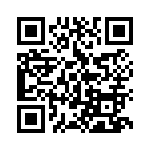 ■填寫網址： https://goo.gl/0u5UnR ■填寫對象：集中式特教班、綜合職能科、特殊教育學校教師
任教班上有智能障礙類學生或對本議題有興趣之教師